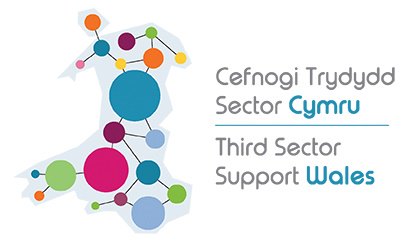 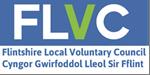 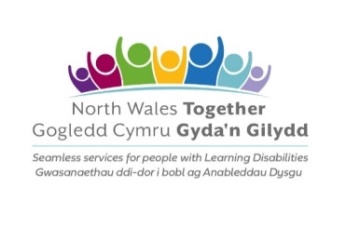 			 FLINTSHIRE LEARNING DISABILITY GRANTApplication FormThis document is also available in WelshWe recommend that you read the Guidelines for Applicants before you complete this application. For Office use onlyDate ReceivedDate ReceivedRef No:Section 1:  About Your OrganisationSection 1:  About Your OrganisationSection 1:  About Your OrganisationSection 1:  About Your OrganisationSection 1:  About Your OrganisationSection 1:  About Your OrganisationSection 1:  About Your OrganisationSection 1:  About Your OrganisationName of organisation:Name of organisation:Address of your organisation:Address of your organisation:Main Contact Name:Main Contact Name:Position within organisation:Position within organisation:Main Contact Telephone No:Main Contact Telephone No:Main Contact E-mail AddressMain Contact E-mail AddressOrganisation type: e.g., Constituted Voluntary/ Community Group, Charity, Sports Club, CIC or other social enterprise. Organisation type: e.g., Constituted Voluntary/ Community Group, Charity, Sports Club, CIC or other social enterprise. Organisation type: e.g., Constituted Voluntary/ Community Group, Charity, Sports Club, CIC or other social enterprise. Organisation type: e.g., Constituted Voluntary/ Community Group, Charity, Sports Club, CIC or other social enterprise. Organisation type: e.g., Constituted Voluntary/ Community Group, Charity, Sports Club, CIC or other social enterprise. Registered Charity No:Registered Charity No:Registered Charity No:Registered Charity No: Registered Company No: Registered Company No: Registered Company No: Registered Company No:How many Paid Staff do you have?How many Paid Staff do you have?How many Paid Staff do you have?How many Paid Staff do you have?What are your group/ organisation’s aims?What are your group/ organisation’s aims?What are your group/ organisation’s aims?What are your group/ organisation’s aims?What are your group/ organisation’s aims?What are your group/ organisation’s aims?What are your group/ organisation’s aims?What are your group/ organisation’s aims?What are the main activities that your group /organisation provides?What are the main activities that your group /organisation provides?What are the main activities that your group /organisation provides?What are the main activities that your group /organisation provides?What are the main activities that your group /organisation provides?What are the main activities that your group /organisation provides?What are the main activities that your group /organisation provides?What are the main activities that your group /organisation provides?Section 2 - Organisation Eligibility CheckSection 2 - Organisation Eligibility CheckPLEASE ENSURE THAT YOU MEET ALL OF THE ELIGIBILITY CRITERIA IN THE GUIDANCE PRIOR TO SUBMITTING A PROPOSAL!PLEASE ENSURE THAT YOU MEET ALL OF THE ELIGIBILITY CRITERIA IN THE GUIDANCE PRIOR TO SUBMITTING A PROPOSAL!Please confirm that your organisation/ group:Please confirm that your organisation/ group:Is a third/voluntary sector (not for profit) organisation and is independent of government, private and public sectors, either: Registered charity / CIOConstituted group Community Interest Company Company limited by guarantee  Yes / NoThe grant will be used to run community-based activities for people with learning disabilities in FlintshireY / NYour group / organisation has at least 2 authorised signatoriesY / NYour group / organisation has its own bank account (or an account in the name of the “Trustees of (name of organisation)”Y / NSection 3:  About Your ProjectSection 3:  About Your ProjectSection 3:  About Your ProjectSection 3:  About Your ProjectProjects must deliver on one, or more of these aims:Please tick which of the aims your project will deliver towards.Projects must deliver on one, or more of these aims:Please tick which of the aims your project will deliver towards.Projects must deliver on one, or more of these aims:Please tick which of the aims your project will deliver towards.Projects must deliver on one, or more of these aims:Please tick which of the aims your project will deliver towards.Community based learning or leisure activities for people with learning disabilitiesCommunity based learning or leisure activities for people with learning disabilitiesCommunity based learning or leisure activities for people with learning disabilitiesActivities which promote wellbeing and independence Activities which promote wellbeing and independence Activities which promote wellbeing and independence Provide support for people with learning disabilities in ‘non-traditional’, low or no physical contact waysProvide support for people with learning disabilities in ‘non-traditional’, low or no physical contact waysProvide support for people with learning disabilities in ‘non-traditional’, low or no physical contact waysPLEASE ENSURE THAT YOU MEET ALL OF THE ELIGIBIILTY CRITERIA IN THE GUIDANCE PRIOR TO SUBMITTING A PROPOSALPLEASE ENSURE THAT YOU MEET ALL OF THE ELIGIBIILTY CRITERIA IN THE GUIDANCE PRIOR TO SUBMITTING A PROPOSALPLEASE ENSURE THAT YOU MEET ALL OF THE ELIGIBIILTY CRITERIA IN THE GUIDANCE PRIOR TO SUBMITTING A PROPOSALPLEASE ENSURE THAT YOU MEET ALL OF THE ELIGIBIILTY CRITERIA IN THE GUIDANCE PRIOR TO SUBMITTING A PROPOSALProject Name Please provide a short description of the purpose of the grant you have requested   What are you going to do? Why it is needed? What are the community benefits /outcomes? Please provide a short description of the purpose of the grant you have requested   What are you going to do? Why it is needed? What are the community benefits /outcomes? Please provide a short description of the purpose of the grant you have requested   What are you going to do? Why it is needed? What are the community benefits /outcomes? Please provide a short description of the purpose of the grant you have requested   What are you going to do? Why it is needed? What are the community benefits /outcomes?Who is your key audience, and how will you reach them?Who is your key audience, and how will you reach them?Who is your key audience, and how will you reach them?Who is your key audience, and how will you reach them?PLEASE NOTE THIS GRANT IS OPEN TO FLINTSHIRE PROJECTS ONLYPLEASE NOTE THIS GRANT IS OPEN TO FLINTSHIRE PROJECTS ONLYPLEASE NOTE THIS GRANT IS OPEN TO FLINTSHIRE PROJECTS ONLYPLEASE NOTE THIS GRANT IS OPEN TO FLINTSHIRE PROJECTS ONLYPlease state what geographical areas in Flintshire your project will work in.Please state what geographical areas in Flintshire your project will work in.How many people with learning disabilities do you expect to benefit?How many people with learning disabilities do you expect to benefit?How many volunteering opportunities will there be with this project?How many volunteering opportunities will there be with this project?Are you working in partnership / co-ordinating activities with any other organisations?  Are there   any other groups / projects in your area providing similar activities to what you are proposing?Are you working in partnership / co-ordinating activities with any other organisations?  Are there   any other groups / projects in your area providing similar activities to what you are proposing?Are you working in partnership / co-ordinating activities with any other organisations?  Are there   any other groups / projects in your area providing similar activities to what you are proposing?Are you working in partnership / co-ordinating activities with any other organisations?  Are there   any other groups / projects in your area providing similar activities to what you are proposing?  What are the planned project start /finish dates?  Please note this funding must be spent by March 31st 2021                                                                 What are the planned project start /finish dates?  Please note this funding must be spent by March 31st 2021                                                                 What are the planned project start /finish dates?  Please note this funding must be spent by March 31st 2021                                                                 What are the planned project start /finish dates?  Please note this funding must be spent by March 31st 2021                                                               From:                                                       to:From:                                                       to:From:                                                       to:From:                                                       to:Section 4 Project CostsSection 4 Project CostsSection 4 Project CostsExpenditureCost£Total £Total Project Costs££Other Grants / Funds applied for or received[Fund name] Grant requested ££Is your Organisation registered for V.A.T.?Yes                                No 	If yes; you will be expected to reclaim V.A.T. on your project and any grant paid will exclude the V.A.T. element   Yes                                No 	If yes; you will be expected to reclaim V.A.T. on your project and any grant paid will exclude the V.A.T. element   In order to get funds sent out ASAP, please confirm bank details below: In order to get funds sent out ASAP, please confirm bank details below: In order to get funds sent out ASAP, please confirm bank details below: Bank account branch:Bank account name:Sort code:Account number: Bank account branch:Bank account name:Sort code:Account number: Bank account branch:Bank account name:Sort code:Account number: I/we confirm that our internal financial procedures require a minimum of two signatories (must not be related) per financial transaction.I/we confirm that our internal financial procedures require a minimum of two signatories (must not be related) per financial transaction. Yes / NoSection 5:  Project Check ListSection 5:  Project Check ListPlease ensure the following documents have been included as part of your applicationCopy of organisation’s constitution    Copy of recent Bank Statement  Copy of latest Annual AccountsEvidence of community support for project if available (e.g. letters of support, reference from partner agency, etc.)DeclarationDeclarationDeclarationWe, the above-named Organisation / Group hereby confirm that we have read the application guidelines and our application is an eligible project. We, the above-named Organisation / Group hereby confirm that we have read the application guidelines and our application is an eligible project. We the above-named organisation/ group understand that by accepting a grant from FLVC we agree to only use it for the purposes stated on this form.We the above-named organisation/ group understand that by accepting a grant from FLVC we agree to only use it for the purposes stated on this form.To be completed by a representative of the organisation/group:I confirm that all the information on this form is true and correct.To be completed by a representative of the organisation/group:I confirm that all the information on this form is true and correct.To be completed by a representative of the organisation/group:I confirm that all the information on this form is true and correct.Representative’s Name (Printed):Position:Position:Phone number:Email:Email:Signature:Date:Date:Please return the completed application to:               Heather Hicks, FLVC Funding Officer       Heather.hicks@flvc.org.uk Deadline for applications is 5pm on Wednesday 9th December 2020.         Please remember to keep a copy for your file!Please return the completed application to:               Heather Hicks, FLVC Funding Officer       Heather.hicks@flvc.org.uk Deadline for applications is 5pm on Wednesday 9th December 2020.         Please remember to keep a copy for your file!Please return the completed application to:               Heather Hicks, FLVC Funding Officer       Heather.hicks@flvc.org.uk Deadline for applications is 5pm on Wednesday 9th December 2020.         Please remember to keep a copy for your file!Privacy StatementFlintshire Local Voluntary Council (FLVC) collects the details, including any personal data (this means any information that identifies you or could identify you) for administration purposes of the grant scheme, and for the monitoring and promotion of the grants. Part or all of the information you provide us with will be held on computer. This information will be used for the administration of applications and grants and for producing statistics. FLVC will report statistical and organisation based evidence regarding the Grant to Flintshire County Council, Welsh Government and the North Wales Social Care and Wellbeing Service Improvement Collaborative and will be entered on a database utilised by FLVC and its Third Sector Support Wales partners (further information on this is available from https://thirdsectorsupport.wales/). Otherwise than specified in this statement we will not disclose your personal information to any third parties. We do not sell or transfer your personal information for advertising or other commercial reasons The information will be processed in a manner that ensures appropriate security of the personal data, including protection against unauthorised or unlawful processing and against accidental loss, destruction or damage, using appropriate technical or organisational measures. Your personal data will be disposed of in a secure and timely manner in accordance with our retention policy and applicable legal rules.  Please contact us (by phoning 01352 744000 or emailing info@flvc.org.uk ) if you have any questions about our privacy statement or information we hold about you. If you feel that your personal data has been mishandled at any time you can make a complaint to the information commissioner’s office by visiting their website or calling their helpline on 0303 123 1113.